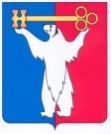 АДМИНИСТРАЦИЯ ГОРОДА НОРИЛЬСКАКРАСНОЯРСКОГО КРАЯПОСТАНОВЛЕНИЕ07.03.2023                                           г. Норильск 			                      № 77О проведении капитального ремонта общего имущества многоквартирных домов в соответствии с муниципальной программой «Реформирование и модернизация жилищно-коммунального хозяйства и повышение энергетической эффективности»На основании ходатайства общества с ограниченной ответственностью «Управляющая компания «Жилкомсервис-Норильск» (ИНН 2457077736, ОГРН 11242457001610), в связи с непринятием собственниками помещений многоквартирных домов, включенных в сводный титульный список на проведение ремонта многоквартирных домов муниципального образования город Норильск в 2023 году, утвержденный решением комиссии Городского Совета по городскому хозяйству от 28.11.2022 № 42, от 28.11.2022 № 43 (далее - Сводный титульный список), решения о проведении капитального ремонта в отношении общего имущества, руководствуясь статьями 165, 189 Жилищного кодекса Российской Федерации, подпунктом «з» пункта 2.11 Порядка предоставления из средств местного бюджета управляющим организациям, товариществам собственников жилья субсидии на финансовое обеспечение (возмещение) затрат по проведению капитального ремонта многоквартирных домов жилищного фонда муниципального образования город Норильск, утвержденного Постановлением Администрации города Норильска от 19.06.2009 № 303, ПОСТАНОВЛЯЮ:1. Утвердить Перечень многоквартирных домов, расположенных на территории муниципального образования город Норильск, включенных в Сводный титульный список, собственники которых не приняли решение о проведении капитального ремонта общего имущества в этих домах в соответствии с муниципальной программой «Реформирование и модернизация жилищно-коммунального хозяйства и повышение энергетической эффективности», утвержденной постановлением Администрации города Норильска от 07.12.2016 № 585 (далее - Муниципальная программа), согласно приложению к настоящему постановлению.2. Провести капитальный ремонт общего имущества собственников помещений в многоквартирных домах, расположенных на территории муниципального образования город Норильск, включенных в Сводный титульный список, в соответствии с Муниципальной программой согласно приложению к настоящему постановлению.3. Муниципальному казенному учреждению «Управлению жилищно-коммунального хозяйства» в течение трех рабочих дней со дня издания настоящего постановления направить копию настоящего постановления обществу с ограниченной ответственностью «Управляющая компания «Жилкомсервис-Норильск», собственникам помещений многоквартирных домов, указанных в приложении к настоящему постановлению, в том числе, с использованием государственной информационной системы жилищно-коммунального хозяйства.4. Опубликовать настоящее постановление в газете «Заполярная правда» и разместить его на официальном сайте муниципального образования город Норильск.5. Настоящее постановление вступает в силу с даты его подписания.Глава города Норильска						                        Д.В. КарасевПриложениек постановлению Администрации города Норильскаот 07.03.2023 № 77№ п\пАдрес многоквартирного домаВид работ1.ул. Анисимова, д. 1проектные работы (сохранение устойчивости зданий жилищного фонда)2.ул. Анисимова, д. 5проектные работы (сохранение устойчивости зданий жилищного фонда)3.ул. Богдана Хмельницкого, д. 1проектные работы (капитальный ремонт крыши (металлическая кровля)4.ул. Богдана Хмельницкого, д. 15капитальный ремонт чердачного перекрытия5.ул. Кирова, д. 1проектные работы (замена междуэтажных, цокольных, чердачных деревянных перекрытий, компенсирующие мероприятия по восстановлению работоспособного состояния элементов)6.ул. Кирова, д. 7/10капитальный ремонт крыши (мягкая кровля)7.ул. Кирова, д. 17замена междуэтажных, цокольных, чердачных деревянных перекрытий, компенсирующие мероприятия по восстановлению работоспособного состояния элементов8.ул. Кирова, д. 20Акапитальный ремонт крыши (мягкая кровля)9.ул. Кирова, д. 24капитальный ремонт крыши (мягкая кровля)10.ул. Лауреатов, д. 57Аремонт лестниц (наружных)11.пр-т Ленинский, д. 12замена междуэтажных, цокольных, чердачных деревянных перекрытий, компенсирующие мероприятия по восстановлению работоспособного состояния элементов12.пр-т Ленинский, д. 16проектные работы (ремонт и окраска фасадов)12.пр-т Ленинский, д. 16замена междуэтажных, цокольных, чердачных деревянных перекрытий, компенсирующие мероприятия по восстановлению работоспособного состояния элементов13.пр-т Ленинский, д. 18проектные работы (ремонт и окраска фасадов)13.пр-т Ленинский, д. 18проектные работы (капитальный ремонт крыши (металлическая кровля)14.пр-т Ленинский, д. 20проектные работы (ремонт и окраска фасадов)14.пр-т Ленинский, д. 20проектные работы (капитальный ремонт крыши (металлическая кровля)15.пр-т Ленинский, д. 22проектные работы (ремонт и окраска фасадов)15.пр-т Ленинский, д. 22проектные работы (капитальный ремонт крыши (металлическая кровля)16.пр-т Ленинский, д. 40капитальный ремонт крыши (металлическая кровля)17.ул. Ломоносова, д. 5капитальный ремонт крыши (металлическая кровля)17.ул. Ломоносова, д. 5замена междуэтажных, цокольных, чердачных деревянных перекрытий, компенсирующие мероприятия по восстановлению работоспособного состояния элементов18.ул. Мира, д. 4ремонт и окраска фасадов19.ул. Мира, д. 4Аремонт и окраска фасадов20.ул. Мира, д. 4Бпроектные работы (ремонт и окраска фасадов)21.ул. Озерная, д. 3проектные работы (сохранение устойчивости зданий жилищного фонда)22.ул. Озерная, д. 21капитальный ремонт крыши (мягкая кровля)23.ул. Павлова, д. 5проектные работы (ремонт и окраска фасадов)23.ул. Павлова, д. 5ремонт и окраска фасадов24.ул. Севастопольская, д. 2замена междуэтажных, цокольных, чердачных деревянных перекрытий, компенсирующие мероприятия по восстановлению работоспособного состояния элементов25.ул. Талнахская, д. 25ремонт лестниц (наружных)26.ул. Талнахская, д. 30проектные работы (сохранение устойчивости зданий жилищного фонда)